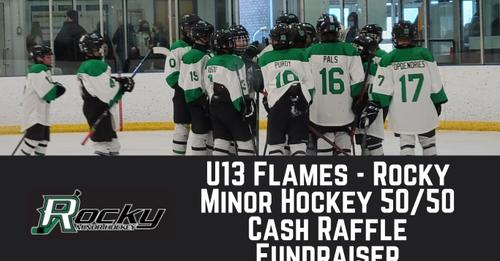 Sales EndSun Jan 23 2022 Draw DateMon Jan 24 2022 https://www.rafflebox.ca/raffle/rockymha?fbclid=IwAR0ys3CzEIugbpH8rC7nLIpEZesmvFKwa678dZCNMVO70ShuTv0guCReW4gSchedule subject to changeSchedule subject to changeSchedule subject to changeSchedule subject to changeSchedule subject to changeMONDAYJanuary 17MONDAYJanuary 17TUESDAYJanuary 18TUESDAYJanuary 18WEDNESDAYJanuary 19WEDNESDAYJanuary 19THURSDAYJanuary 20THURSDAYJanuary 20BUNCHQUICKLANEBUNCHQUICKLANEBUNCHQUICKLANEBUNCHQUICKLANEU7*5:45-6:45U9This week6:00-7:00U 18 A7:45-8:45U11 POWERSKATING7:15-8:15U7 /U9This week5:45-6:45U11B/A7:15-8:15U15 A7:45-8:45U11 A/C6:15-7:15U11 B/C7:00-8:00U13B7:15-8:15U18 B8:30-9:30U13A7:00-8:00U18B8:30-9:30U13B 7:30-8:30U15AU18BTHIS WEEK ONLY8:15-9:15U15B8:30-9:30U15 B8:15-9:15U18 A8:45-9:45Friday January 21Friday January 21Saturday January 22Saturday January 22Sunday January 23Sunday January 23BunchQuick LaneBunchQuick LaneBunchQuick LaneU13A vs Eckville7:00-9:00Learn to Play9:45-10:45U7 (1 & 2) vsSylvan Red & Blackfalds9:30-11:00U9B vs Rimbey11:15-12:45U11A vs Cochrane11:00-1:00U9 B & Cpractice11:15-12:15U18B vs Red Deer1:30-3:45U13A vs Sylvan1:45-3:45U18A vs Sylvan4:00-6:15MONDAYJanuary 24MONDAYJanuary 24TUESDAYJanuary 25TUESDAYJanuary 25WEDNESDAYJanuary 26WEDNESDAYJanuary 26THURSDAYJanuary 27THURSDAYJanuary 27BUNCHQUICKLANEBUNCHQUICKLANEBUNCHQUICKLANEBUNCHQUICKLANEU9*5:45-6:45Goalie ClinicThis week6:00-7:00U 18 A7:45-8:45U13A7:15-8:15U7 /U9This week5:45-6:45U11 B/C7:15-8:15U15 A7:45-8:45U11 B/A6:15-7:15U11 A/C7:00-8:00U13B7:15-8:15U18 B8:30-9:30U15A vs Red DeerU13B7:00-8:00U18B8:30-9:30U13 A7:30-8:30U15A8:15-9:15U15B8:30-9:30U15 B8:15-9:15U18 A8:45-9:45Friday January 28Friday January 28Saturday January 29Saturday January 29Sunday January 30Sunday January 30BunchQuick LaneBunchQuick LaneBunchQuick LaneRams vsMountain View8:00U15A vs Lacombe7:00-9:15Learn to Play9:45-10:45U7 vs  Ponoka9:30-11:00U9C vs Innisfail10:45-12:15U9B vs Delburne11:15-12:45U13B vs Innisfail11:30-1:30U15B vs Innisfail12:30-2:45U11A vs Canmore1:00-3:00U11B vs Eckville1:45-3:45U18A vs Irvine*3:00-5:15U15A vs OldsU18A vs Irvine3:15-5:30U18B vs Onoway5:15-7:30U18A TBA*U15A vs Olds5:45-8:00Rams vsStrathmore7:00MONDAYJanuary 31MONDAYJanuary 31TUESDAYFebruary 1TUESDAYFebruary 1WEDNESDAYFebruary 2WEDNESDAYFebruary 2THURSDAYFebruary 3THURSDAYFebruary 3BUNCHQUICKLANEBUNCHQUICKLANEBUNCHQUICKLANEBUNCHQUICKLANEU7*5:45-6:45U9This week6:00-7:00U 18 A7:45-8:45U13A7:15-8:15U7 /U9This week5:45-6:45U11 A/C7:15-8:15U15 A7:45-8:45U11 B/C6:15-7:15U11 B/A7:00-8:00U13B7:15-8:15U18 B8:30-9:30U13B7:00-8:00U18B8:30-9:30U13 A7:30-8:30U15A8:15-9:15U15B8:30-9:30U15 B8:15-9:15U18 A8:45-9:45